РАЗЪЯСНЕНИЕ ПОЛОЖЕНИЙ ДОКУМЕНТАЦИИоб открытом аукционе в электронном виде для субъектов малого предпринимательства и социально ориентированных некоммерческих организаций на право заключения гражданско-правового договора на поставку продуктов питания (консервация)извещение № 0187300005820000120 от 21.04.2020г.	Поступил запрос 23.04.2020г. № 1266871 о разъяснении положений документации об открытом аукционе в электронной форме. 	Содержание предмета запроса: закупка 0187300005820000120 Запрос: расхождение по количеству товара, в Техническом задании - одно количество, в НМЦК - совершенно не те цифры. Прошу уточнить количество и/ или сумму НМЦК.	Рассмотрев запрос от 23.04.2020г. № 1266871, сообщаем следующее:принято решение о внесении изменений в Техническое задание документации об аукционе в электронном виде для субъектов малого предпринимательства и социально ориентированных некоммерческих организаций на право заключения гражданско-правового договора на поставку продуктов питания (консервация) извещение № 0187300005820000120 от 21.04.2020г.Директор Лицея им.Г.Ф. Атякшева                                               Е.Ю. ПавлюкИсполнитель:Соколова Марина Александровнател. 8(34675) 2-42-91Управление образования администрации города ЮгорскаУправление образования администрации города ЮгорскаУправление образования администрации города ЮгорскаУправление образования администрации города ЮгорскаМуниципальное бюджетное общеобразовательное учреждение«Лицей им. Г.Ф.Атякшева»Муниципальное бюджетное общеобразовательное учреждение«Лицей им. Г.Ф.Атякшева»Муниципальное бюджетное общеобразовательное учреждение«Лицей им. Г.Ф.Атякшева»Муниципальное бюджетное общеобразовательное учреждение«Лицей им. Г.Ф.Атякшева»ул. Ленина, . Югорск, 628260,ул. Ленина, . Югорск, 628260,ул. Ленина, . Югорск, 628260,ул. Ленина, . Югорск, 628260,Ханты-Мансийский  автономный  округ – Югра, Тюменская область, Российская  ФедерацияХанты-Мансийский  автономный  округ – Югра, Тюменская область, Российская  ФедерацияХанты-Мансийский  автономный  округ – Югра, Тюменская область, Российская  ФедерацияХанты-Мансийский  автономный  округ – Югра, Тюменская область, Российская  ФедерацияТел.: (34675) 2-48-40, факс: 2-48-30Тел.: (34675) 2-48-40, факс: 2-48-30Тел.: (34675) 2-48-40, факс: 2-48-30Тел.: (34675) 2-48-40, факс: 2-48-30е – mail:   litsey.yugorsk@mail.ruе – mail:   litsey.yugorsk@mail.ruе – mail:   litsey.yugorsk@mail.ruе – mail:   litsey.yugorsk@mail.ruОКПО 40781313, ОГРН 1028601845832ОКПО 40781313, ОГРН 1028601845832ОКПО 40781313, ОГРН 1028601845832ОКПО 40781313, ОГРН 1028601845832ИНН 8622002632, КПП 862201001ИНН 8622002632, КПП 862201001ИНН 8622002632, КПП 862201001ИНН 8622002632, КПП 86220100124.04.2020              №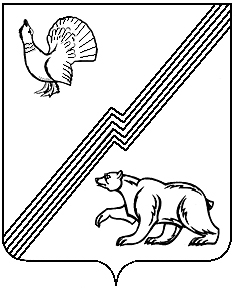 